PRIPREMA ZA ČAS Škola: Osnovna škola “Radoje Čizmović”Predmet: matematikaKorelacija: biologija, engleski jezikDIZAJN PROIZVODA U MODELU CIRKULARNE EKONOMIJENE BACAJ – ISKORISTI !!!Uvod:Aktivnost podstiče učenike da učestvuju u cirkularnom razmišljanju. Uključuje grupni rad učenika koji sortiraju i kategorizuju cirkularnost različitih predmeta koje koriste u svakodnevnom životu. Podstiče učenike da strateški razmišljaju i komuniciraju koncept cirkularne ekonomije kako bi uticali na izbore kupovine.Jednokratna ambalaža i otpad proizvoda su jedni od najraširenijih i najbrže rastućih problema. Glavni razlog za to je povećanje potrošnje u količini i raznovrsnosti upotrebljivih predmeta, od kojih se vrlo mali procenat reciklira. Filozofija "uzmi - napravi - koristi - baci" postala je stil života jer nam pruža neuporedivu praktičnost po povoljnoj cijeni. Ponovna upotreba predmeta štedi vrijeme, energiju i resurse i eliminiše potrebu za odlaganjem otpada ili recikliranjem. Aktivnosti u učionici:Ishodi učenja :Učenici će biti u mogućnosti da:*identifikuju/nabroje resurse koji se koriste za razvoj uobičajenih proizvoda i usluga koje konzumiramo u svakodnevnom životu.*zaključe da se većina trenutnog sistema proizvodnje i potrošnje odvija linearno.*shvate da je problem otpada u ljudskim društvima posledica linearnih sistema proizvodnje i potrošnje*Identifikuju proizvode koji su popravljivi i reciklabilni. *razdvoje otpad za reciklažu*zaključe da se većina trenutnog sistema proizvodnje i potrošnje odvija linearno.*shvate da je problem otpada u ljudskim društvima posledica linearnih sistema proizvodnje i potrošnje*Identifikuju proizvode koji su popravljivi i reciklabilni.*razdvoje otpad za reciklažuPotrebno vrijeme /trajanje                90 minuta   Dio1. Upoznavanje učenika sa pojmom cirkularna ekonomija  - 45 min   Dio 2. Praktičan rad – 45 minNastavna sredstva :Nastavni listić, ambalažne kutije za štapiće za uši, limenke (ambalaža od Coca Cole), ambalaža za čips, staglena tegla, geometrijski pribor, ukrasni papir, makaze, ljepiloProceduraDio 1. Kratka prezentacija ,,Dizajn proizvoda u modelu cirkularne ekonomije,, https://sekopak.com/cirkularna-ekonomija-i-reciklaza/Učenici kroz ovu aktivnost shvataju  cirkularnost u našem svakodnevnom životu.Učenici se dijele u 4 grupe. Svaka grupa ima model valjka. I GRUPA  - AMBALAŽA (LIMENKA) COCA COLEII GRUPA -  AMBALAŽA  OD ŠTAPIĆA ZA UŠI III GRUPA -  AMBALAŽA OD ČIPSAIV GRUPA -  STAKLENA TEGLA Dobijaju nastavne listiće (prilog 1.); Pažljivo slušaju šta nastavnik traži od svake grupe; U okviru svoje grupe svaki učenik daje svoj doprinos u rješavanju zadataka i odgovaranju na pitanja saradjuju medjusobno ;Prilikom rješavanja zadatih problema konsultuju se sa nastavnikom;Odredjuju  kapitena grupe koji će da prezentuju na tabli (prezentuju ostatku odjeljenja riješene zadatke iz svoje grupe);Kapiten  prezentuje rješenje dok učenici iz ostalih grupa prate prezentovanje;Grupe javno prezentuju svoj rad uz komentare ostalih učenika i nastavnika; Pitaju za dodatna objašnjenja predstavnike grupa, kao i nastavnika.Dio 2.Učenici pristupaju praktičnoj izradi zadataka (pravljenje kutija za olovke);Dobijene proizvode , kako bi imali svoju upotrebnu vrijednost, poklanjaju učenicima nižih razreda;Na taj način donose zaključke zbog čega to pripada cirkularnoj ekonomiji.Provjera ostvarenosti:Zamoliti učenike da predstave svoje predloge za izradu predmeta koje će koristiti u svakodnevnom životu.Zatražiti od njih da pronađu neke primjere koji neće stvarati otpad.Prilog 1.NASTAVNI LISTIĆ I GRUPA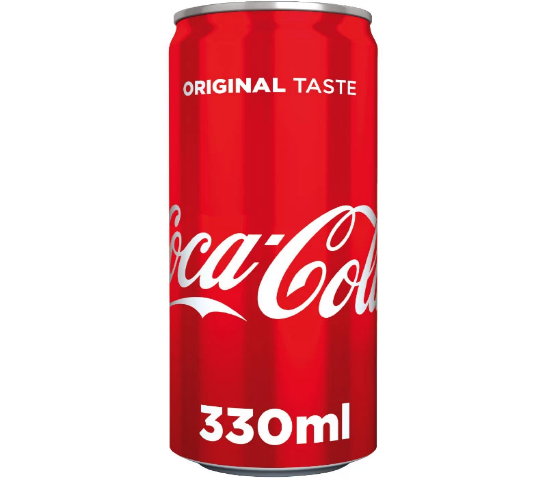 Koliko je potrebno ukrasnog papira da bi napravili kutiju za olovke od limenke COCA-COLE, ako jedan m2 ukrasnog papira košta 1.20eura?Napomena: Pomoću geometrijskog pribora izmjeriti potrebne podatke da riješite zadatak. II  GRUPA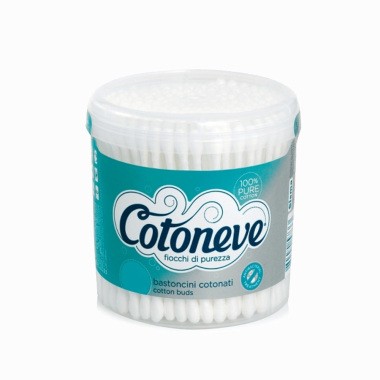 Koliko je potrebno ukrasnog papira da bi napravili kutiju za olovke od ambalaže za štapiće za uši, ako jedan m2 ukrasnog papira košta 1.20eura. Napomena: Pomoću geometrijskog pribora izmjeriti potrebne podatke da riješite zadatak. III  GRUPA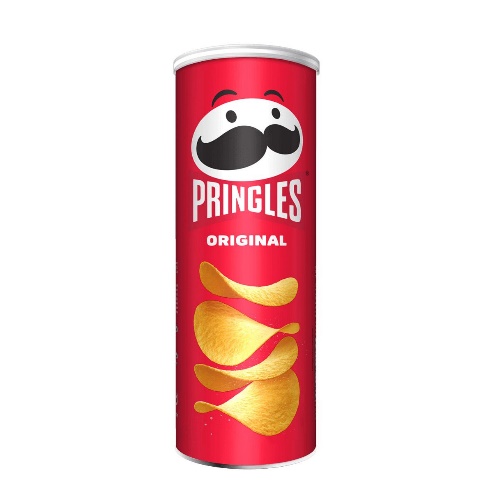 Koliko je potrebno ukrasnog papira da bi napravili kutiju za olovke od ambalaže za čips, ako jedan m2 ukrasnog papira košta 1.20eura.Napomena: Pomoću geometrijskog pribora izmjeriti potrebne podatke da riješite zadatak. IV  GRUPA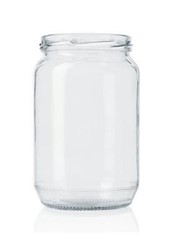 Koliko je potrebno ukrasnog papira da bi napravili kutiju za olovke od staklene tegle, ako jedan m2 ukrasnog papira košta 1.20eura. Napomena: Pomoću geometrijskog pribora izmjeriti potrebne podatke da riješite zadatak. 